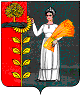 ПОСТАНОВЛЕНИЕадминистрации сельского поселения Верхнематренский сельсовет Добринского муниципального района Липецкой области  Российской Федерации31.12. 2014г.                    с. Верхняя Матренка                                № 57Об утверждении муниципальных заданий на оказание муниципальных услуг на  2015 год и на плановый период 2016 и  2017 годов по МАУК «Верхнематренский ПЦК»      В соответствии с постановлением администрации сельского поселения Верхнематренский сельсовет Добринского муниципального района Липецкой области Российской Федерации  «Об утверждении Положения «О порядке формирования муниципального задания в отношении муниципальных учреждений сельского поселения и финансового обеспечения выполнения муниципального задания» № 12 от 18.10.2010г. (в редакции постановления № 18 от 20.12.2010г), на основании постановления администрации сельского поселения Верхнематренский сельсовет «Об утверждении перечня муниципальных услуг оказываемых в качестве основных видов деятельности на 2015-2017гг» № 56 от  31.12.2014 г., постановления администрации сельского поселения Верхнематренский сельсовет «О создании муниципального автономного учреждения культуры «Верхнематренский поселенческий центр культуры» путем изменения типа муниципального учреждения культуры «Верхнематренский поселенческий центр культуры» № 22 от 19.03.2013 г., администрация сельского поселения Верхнематренский сельсоветПОСТАНОВЛЯЕТ:1.Утвердить муниципальные задания на оказание муниципальных услуг по       МАУК «Верхнематренский ПЦК»  (прилагаются).2. Настоящее постановление вступает в силу со дня его обнародования и распространяется на правоотношения с 01.01.2015г. и действует до 31.12.2017 г.3. Контроль за настоящим постановлением оставляю за собой.Глава администрациисельского поселения Верхнематренский сельсовет                                         Н.В.ЖаворонковаУтверждаюГлава администрации ____________ Н.В.Жаворонкова                                            (подпись)"31"    декабря    2014 г.              Муниципальное заданиеМАУК «Верхнематренский ПЦК»на 2014 год и на плановый период 2015 , 2016 и 2017 годов 1. Наименование муниципальной услуги: «Организация и проведение  культурных  мероприятий, организация досуга населения»2. Потребители                муниципальной               услуги:   Население сельского поселения:   дети, подростки, взрослые.3. Показатели,     характеризующие       и     (или)      качество муниципальной услуги:3.1. Показатели,   характеризующие  качество  муниципальной  услуги 3.2. Объем  муниципальной услуги  (в натуральных  показателях)4. Порядок        оказания          муниципальной   услуги4.1. Нормативные правовые  акты,   регулирующие  порядок  оказания  муниципальной  услугиПостановление главы администрации сельского поселения Верхнематренский сельсовет № 56 от 31.12.2014 г. « Об утверждении муниципальных услуг на 2015-2017 годы».Устав  МАУК «Верхнематренский ПЦК» от 25.12.2014г. № 52.Федеральный закон от 09.10.92г.  № 3612-1 «Основы законодательства РФ о культуре»4.2. Порядок     информирования     потенциальных     потребителей  муниципальной  услуги5. Основания    для      досрочного     прекращения     исполнения муниципального задания6.Предельные  цены   на  оплату  муниципальной  услугив случаях,  если  законом (решением) предусмотрено их  оказание  на  платной основе.6.1. Нормативный правовой  акт, устанавливающий цены (тарифы) . 6.2. Орган, устанавливающий цены: Учреждение МАУК «Верхнематренский ПЦК»6.3. Значения         предельных              цен        (тарифов)7. Порядок  контроля  за   исполнением  муниципального   задания8. Требования к отчетности об исполнении муниципального задания8.1. Форма   отчета   об  исполнении   муниципального   заданияУстанавливается администрацией сельского поселения Верхнематренский сельсовет.8.2. Сроки  представления  отчетов об  исполнении муниципального задания: Ежеквартально8.3. Иные требования к  отчетности об исполнении  муниципального задания9. Иная   информация,  необходимая  для  исполнения  (контроля  за исполнением) муниципального  заданияНаименование показателяЕдиница измеренияЗначения показателей качества муниципальной услугиЗначения показателей качества муниципальной услугиЗначения показателей качества муниципальной услугиЗначения показателей качества муниципальной услугиЗначения показателей качества муниципальной услугиИсточник информации о значении показателя (исходные данные для её расчета)Источник информации о значении показателя (исходные данные для её расчета)Наименование показателяЕдиница измеренияОтчетный финансовый 2014годТекущий финансовый 2015годПлановый финансовый 2016годПлановый финансовый 2016годПлановый финансовый 2017годПлановый финансовый 2017год1.Количество клубных формированийединицне менее 7      не менее 7не менее 7не менее 7не менее 7не менее 7Статистическая форма отчета 7-НК2. Количество участников клубных формированийчеловек    не менее 88не менее 88не менее 88не менее 88не менее 88не менее 88Статистическая форма отчета 7-НК3. Количество массовых мероприятиймероприятиене менее 130не менее 130не менее 130не менее 130не менее 130не менее 130Статистическая форма отчета 7-НК4. Количество мероприятий связанных с обслуживанием звуко-технического оборудования при проведении собраний и совещаниймероприятиене менее 3не менее 3не менее 3не менее 3не менее 3не менее 3Журнал регистраций совещаний и собраний5. Наличие жалоб потребителей  на качество оказываемых услугжалобане более 2не более 2не более 2не более 2не более 2не более 2журнал регистраций жалоб1.Количество клубных формированийединицне менее 4не менее 4не менее 4не менее 4не менее 4не менее 4Статистическая форма отчета 7-НК2.Количество участников клубных формированийчеловекне менее 26не менее 26не менее 26не менее 26не менее 26не менее 26Статистическая форма отчета 7-НК3.Количество массовых мероприятиймероприятиене менее 100не менее 100не менее 100не менее 100 не менее 100 не менее 100Статистическая форма отчета 7-НК4.Количество мероприятий связанных с обслуживанием звуко-технического оборудования при проведении собраний и совещаниймероприятиене менее 2не менее 2не менее 2не менее 2не менее 2не менее 2Журнал регистраций совещаний и собраний5. Наличие жалоб потребителей  на качество оказываемых услугжалобане более 2не более 2не более 2не более 2не более 2не более 2журнал регистраций жалобНаименование показателяЕдиница измеренияЗначения показателей качества муниципальной услугиЗначения показателей качества муниципальной услугиЗначения показателей качества муниципальной услугиЗначения показателей качества муниципальной услугиИсточник информации о значении показателя (исходные данные для её расчета)Наименование показателяЕдиница измеренияОтчетный финансовый 2014годТекущий финансовый 2015годПлановый финансовый 2016годПлановый финансовый 2017годИсточник информации о значении показателя (исходные данные для её расчета)               Верхнематренский СДК               Верхнематренский СДК               Верхнематренский СДК               Верхнематренский СДККол-во проведенных различных по форме, тематике культурно-массовых мероприятиймероприятие135130130130Статистическая форма отчета 7-НККоличество посещений культурно-досуговых мероприятийпосещение1800180018001800Статистическая форма отчета 7-НККоличество клубных формирований,  объединений, клубов по интересам.единица7777Статистическая форма отчета 7-НККоличество участников клубных формированийчеловек88888888Статистическая форма отчета 7-НК Количество мероприятий связанных с обслуживанием звуко-технического оборудования при проведении собраний и совещаниймероприятие3333Журнал регистраций совещаний и собранийПриозеренский клубПриозеренский клубКол-во проведенных различных по форме, тематике культурно-массовых мероприятиймероприятие-100100100Статистическая форма отчета 7-НККоличество клубных формирований,  объединений, клубов по интересам.единица-444Статистическая форма отчета 7-НККоличество участников клубных формированийчеловек-262626Статистическая форма отчета 7-НК Количество мероприятий связанных с обслуживанием звуко-технического оборудования при проведении собраний и совещаниймероприятие-222Журнал регистраций совещаний и собранийСпособ информированияСостав размещаемой (доводимой) информацииЧастота обновления информации1.Афиша, ознакомление с планом мероприятий, расписанием занятий в кружках, студию по интересам потребителя;Информирование о предстоящем мероприятииПо мере необходимости2. Прием в кружок, студию по интересам потребителя;Информация о работе кружков.По мере необходимости3.Расписание занятий клубных формированийГрафик по дням, время.ЕжемесячноРекламные щиты на территории Домов культурыИнформация о мероприятияхПо мере необходимости№ п/пОснование для прекращенияРеквизиты нормативного акта1.Ликвидация или реорганизация учрежденияФедеральный Закон «Основы законодательства РФ о культуре» № 3612-1 от 09.10.92г.Пункт 9. Устава  МАУК «Верхнематренский ПЦК» Наименование муниципальной услугиЦена  (руб.)1.Стоимость билета на молодежную дискотеку 10Формы контроляПериодичностьГлавный распорядитель, осуществляющий контроль за оказанием муниципальной услуги    1.Отчет о выполнении заданияНе реже 1 раза в кварталадминистрация.2.Проверка выполнения муниципального заданияНе реже 1 раза в кварталадминистрация.Наименование показателяЕдиница измеренияЗначение, утвержденное в муниципальном задании на отчетный финансовый годФактическое значение за отчетный периодХарактеристика причин отклонения от запланированных значенийИсточник (и) информации о фактическом значении показателя1.2.